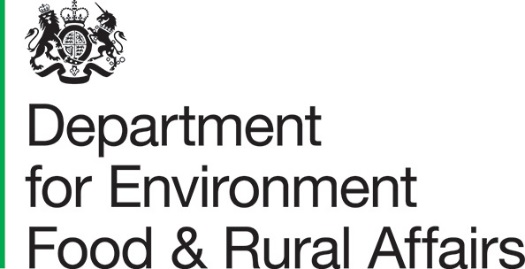 Ymgynghoriad ar y gwaharddiad arfaethedig ar weithgynhyrchu, cyflenwi a gwerthu weips gwlyb sy'n cynnwys plastig Hydref 2023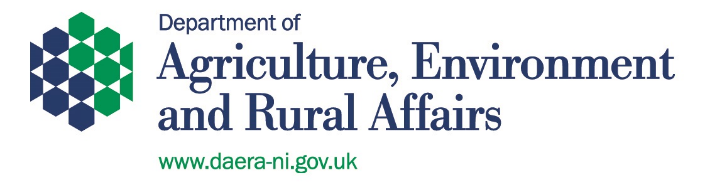 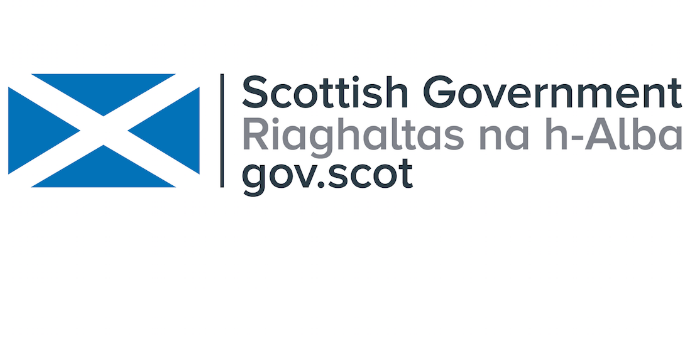 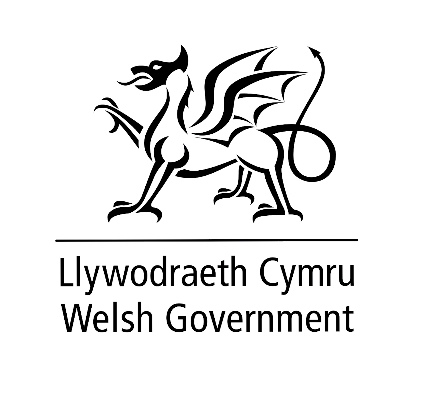 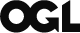 © Hawlfraint y Goron 2023Mae'r wybodaeth hon wedi'i thrwyddedu o dan Drwydded Llywodraeth Agored v3.0. I weld y drwydded hon, ewch i www.nationalarchives.gov.uk/doc/open-government-licence/   Mae'r cyhoeddiad hwn ar gael yn www.gov.uk/government/publications  Dylai unrhyw ymholiadau ynglŷn â'r cyhoeddiad hwn gael eu hanfon aton ni ynwwconsultation@defra.gov.ukYmatebwch i'r ymgynghoriad hwn drwy ddefnyddio hyb ymgynghori CitizenSpace yn: https://consult.defra.gov.uk/wet-wipes-1/wet-wipes-containing-plastic neu drwy ddefnyddio'r dulliau cysylltu eraill y manylir arnyn nhw ym mharagraff 41.www.gov.uk/defra Cynnwys Crynodeb gweithredolMae Llywodraeth y Deyrnas Unedig, Llywodraeth Cymru, Llywodraeth yr Alban ac Adran Amaethyddiaeth, Amgylchedd a Materion Gwledig Gogledd Iwerddon i gyd wedi ymrwymo i fynd i'r afael â llygredd plastig a'i effaith ar ein hamgylchedd, ein heconomi a'n hiechyd. Ein nod yw codi effeithlonrwydd adnoddau i’r eithaf a lleihau gwastraff plastig i’r eithaf, trwy ddilyn egwyddorion yr hierarchaeth wastraff: Lleihau, Ailddefnyddio, Ailgylchu. Mae hyn yn cynnwys symud i ffwrdd o fodel cymryd, gwneud, gwastraffu a thuag at economi cylchol ar gyfer plastig. Ledled y Deyrnas Unedig, cymerwyd camau i leihau gwastraff plastig drwy nifer o fesurau, gan gynnwys gwaharddiadau a chyfyngiadau ar gynhyrchion plastig untro penodol a gwneud cynhyrchwyr yn fwy cyfrifol am y plastig maen nhw’n ei gynhyrchu.Mae'r ymgynghoriad hwn yn canolbwyntio ar weips gwlyb sy'n cynnwys plastig a mynd i'r afael â'u heffaith ar yr amgylchedd. Mae Llywodraeth y Deyrnas Unedig a'r Gweinyddiaethau Datganoledig yn gofyn am sylwadau ar waharddiad arfaethedig ar weithgynhyrchu, cyflenwi a gwerthu weips gwlyb sy'n cynnwys plastig. Byddai'r gwaharddiad arfaethedig, yn amodol ar ganlyniadau’r ymgynghoriad, yn cael ei gymhwyso gan wledydd unigol y Deyrnas Unedig ac yn cael ei roi ar waith trwy eu mecanweithiau deddfu eu hunain.Mae dewisiadau amgen eisoes yn bodoli yn lle weips gwlyb sy'n cynnwys plastig. Mae brandiau mawr eisoes yn tynnu plastig o weips gwlyb. Mae Boots, Tesco ac Aldi ymhlith manwerthwyr eraill sydd wedi rhoi'r gorau i werthu weips gwlyb sy'n cynnwys plastig yn eu siopau. Mae angen inni adeiladu ar y mentrau hyn drwy gymryd camau i gyflymu'r symudiad i ffwrdd o weips gwlyb sy'n cynnwys plastig.Roedd Cynllun Dŵr Defra, a gyhoeddwyd ar 4 Ebrill 2023, yn cynnwys cynnig gan y Llywodraeth i ymgynghori ar wahardd weips gwlyb sy'n cynnwys plastig. Mewn Galwad am Dystiolaeth ar gyfer Lloegr yn 2021 ar eitemau plastig untro sy’n gyffredin yn cael eu taflu fel sbwriel, dywedodd 96% o'r ymatebwyr y byddent yn cefnogi gwaharddiad ar weips gwlyb sy'n cynnwys plastig. Mae'r cynnig hwn yn cyd-fynd â'r Strategaeth Adnoddau a Gwastraff ar gyfer Lloegr, a gyhoeddwyd ar 18 Rhagfyr 2018, lle ymrwymodd Defra i wahardd y cynhyrchion plastig mwyaf problemus lle mae achos clir dros hynny a bod yna ddewisiadau amgen addas heb blastig.Cynhwysodd Llywodraeth Cymru gwestiwn ar weips gwlyb yn eu hymgynghoriad yn 2020 ynghylch Lleihau Plastig Untro. Roedd y rhan fwyaf o'r ymatebwyr o blaid gweithredu yn y dyfodol ar weips gwlyb sy'n cynnwys plastig, gan gynnwys gwaharddiad posibl. Roedd Strategaeth Economi Cylchol Llywodraeth Cymru, Mwy nag Ailgylchu, a gyhoeddwyd ym mis Mawrth 2021, yn cynnwys nod o ddileu plastigau untro diangen. I helpu i gyflawni hyn, mae Llywodraeth Cymru wedi cyflwyno Deddf Diogelu'r Amgylchedd (Cynhyrchion Plastig Untro) (Cymru) 2023. Mae'r ddeddf hon yn ei gwneud yn ofynnol i Weinidogion Cymru ystyried cymryd camau ynglŷn â weips gwlyb a’r bwriad yw y bydd yr ymgynghoriad hwn yn helpu i lywio'r camau nesaf.Nododd Strategaeth Sbwriel Morol Llywodraeth yr Alban fod weips gwlyb sy’n cynnwys plastig yn ffynhonnell llygredd plastig yr oedd angen ei leihau er mwyn amddiffyn ein moroedd rhag niwed.  Cytunwyd ar gamau i ymchwilio i ddull deddfwriaethol yn dilyn galwad am dystiolaeth ar amryw o gynhyrchion plastig sydd yn aml yn cael eu gweld fel sbwriel ar dir ac ar draethau.Yn ei dogfen New Decade, New Approach ym mis Ionawr 2020, gwnaeth Gweithrediaeth Gogledd Iwerddon ymrwymiad i greu cynllun i ddileu llygredd plastig. Mae'r cynllun presennol ar ffurf drafft ac mae'n cynnwys ystod o gamau sydd ar eu hanner ac yn yr arfaeth ar blastig er nad yw'n cynnwys cynnig i wahardd weips gwlyb. Bydd yr ymgynghoriad hwn ar weips gwlyb sy'n cynnwys plastig yn helpu i lywio penderfyniadau’r Weithrediaeth yn y dyfodol i gyfrannu at gynllun i ddileu llygredd plastig yng Ngogledd Iwerddon.Nod yr ymgynghoriad hwn yw ceisio barn ar ein cynigion i atal y niwed amgylcheddol sy’n cael ei achosi gan weips gwlyb sy'n cynnwys plastig. Rydym hefyd yn bwriadu defnyddio hyn i ehangu’n gwybodaeth ar sut y gallai'r cynigion hyn effeithio ar gadwyni cyflenwi a defnyddwyr, yn enwedig grwpiau fel rhieni, gofalwyr a'r rhai sydd angen gofal, a allai fod yn ddefnyddwyr mawr ar weips gwlyb. Mae gennym ddiddordeb i gael eich barn a'ch tystiolaeth ar effeithiau posibl y gwaharddiad arfaethedig. Yn benodol:Effaith debygol y gwaharddiad arfaethedig ar y busnesau sy'n gweithgynhyrchu, yn cyflenwi neu’n g werthu weips gwlyb sy'n cynnwys plastig;Effaith debygol y gwaharddiad arfaethedig i ddefnyddwyr, yn enwedig i'r rhai sydd â nodweddion gwarchodedig, e.e. pobl anabl;Unrhyw effeithiau ehangach o gadw weips gwlyb sy'n cynnwys plastig mewn cylchrediad;Unrhyw effeithiau ehangach ar gyfer weips sy'n cael eu marchnata fel weips amgen neu weips di-blastig;Cyfansoddiad weips gwlyb amgen; A oes angen unrhyw esemptiadau ar gyfer weips gwlyb sy'n cynnwys plastig; acYr amserlen arfaethedig ar gyfer dechrau'r gwaharddiad.Cynnig i wahardd gweithgynhyrchu, cyflenwi a gwerthu weips gwlyb sy'n cynnwys plastigRhesymeg y gwaharddiad arfaethedigMae weips gwlyb a chynhyrchion weips llaith, fel papur toiled llaith, yn cael eu defnyddio at ddibenion hylendid a dibenion eraill. Mae hyn yn cynnwys amryw o gynhyrchion gan gynnwys unrhyw weips babanod, weips cosmetig, papur toiled llaith neu weips hylendid personol arall, yn ogystal â chynhyrchion glanhau wedi'u seilio ar weips. Gall weips gwlyb gael eu gwneud o ffibrau plastig neu o ddeunyddiau nad ydynt yn blastig fel polymerau sy'n deillio o sylweddau naturiol fel mwydion pren neu gotwm. Mewn prosiect a gomisiynwyd gan Defra, amcangyfrifodd Valpak fod 31 biliwn o weips gwlyb untro (sef rhai a oedd yn cynnwys plastig a rhai di-blastig) wedi'u gosod ar y farchnad yn y Deyrnas Unedig yn 2021, sef cynnydd o 18% ers 2012. Mae Defra yn amcangyfrif mai weips di-blastig yw 36% o’r weips gwlyb a osodwyd ar farchnad y Deyrnas Unedig yn 2021.Mae brandiau mawr eisoes yn symud tuag at dynnu plastig o weips gwlyb. Daeth gwerthu weips plastig i ben y llynedd yn Boots, un o werthwyr mwyaf weips gwlyb yn y Deyrnas Unedig a werthodd dros 800m yn 2021. Mae Tesco, Waitrose, Holland & Barrett ac Aldi ymhlith manwerthwyr eraill sydd hefyd wedi rhoi'r gorau i werthu weips gwlyb sy'n cynnwys plastig yn eu siopau. Canfu adroddiad Valpak nad oedd gwahaniaeth arwyddocaol mewn prisiau rhwng weips wedi'u labelu fel rhai 'di-blastig' a rhai heb eu labelu felly. Ar ôl eu defnyddio, mae weips gwlyb, gan gynnwys y rhai sy'n cynnwys plastig, yn aml yn cael eu fflysio'n anghywir i lawr y toiled lle maent yn mynd i mewn i'r carthffosydd. Gall rhai weips gwlyb gael eu golchi i'n dyfrffyrdd. Unwaith y byddant yn ein dŵr, gallant gronni llygryddion biolegol a chemegol, gan gynyddu'r risg o niwed i'r anifeiliaid a'r bobl sy'n dod ar eu traws. At hynny, mae weips gwlyb sy'n cynnwys plastig yn cyfrannu at broblem llygredd plastig morol ac maen nhw wedi’u canfod mewn arolygon sbwriel ar y traeth a gynhaliwyd ar ran Defra gan y Gymdeithas Cadwraeth Forol. Am y cyfnod 2015 i 2020, canfuwyd cyfartaledd o 20.4 o weips gwlyb fesul 100m o draeth a arolygwyd ledled y Deyrnas Unedig. Mae'r Gymdeithas Cadwraeth Forol hefyd yn casglu data o Ymgyrch Fawr Glanhau Traethau Prydain, sef ymarfer gwyddoniaeth dinasyddion mewn glanhau traethau a chasglu data. Yn ystod Ymgyrch Fawr Glanhau Traethau Prydain yn 2022, weips gwlyb (gan gynnwys weips gwlyb di-blastig) oedd y 5ed eitem mwyaf cyffredin. Canfu prosiect ymchwil yn 2021 y gallai ffibrau microblastig hir sy’n cael eu rhyddhau i'r amgylchedd amharu ar iechyd yr ecosystem ddyfrol. Mae ymchwil bellach gan y diwydiant dŵr hefyd wedi dangos ei bod yn ymddangos bod bacteria yn ymrwymo i weips gwlyb plastig yn amlach nag i ddeunyddiau sy'n digwydd yn naturiol fel gwymon a thywod, gan ymestyn eu dyfalbarhad yn y dŵr ac ar y traeth. Ledled y Deyrnas Unedig, cymerwyd camau ychwanegol i fynd i'r afael â'r materion amgylcheddol a achosir drwy waredu weips gwlyb plastig a di-blastig yn anghywir. Yn gynharach yn y flwyddyn, ysgrifennodd Ysgrifennydd yr Amgylchedd at weithgynhyrchwyr a manwerthwyr weips gwlyb ledled y Deyrnas Unedig i nodi ei phryderon ynghylch labelu weips gwlyb fel rhai 'fflysiadwy'. At hynny, yn unol ag ymrwymiad Defra yn y Cynllun Dŵr, bydd Defra yn cefnogi ymgyrch 'Bin the Wipe' gan Water UK i helpu i leihau'r pwysau ar y system garthffosiaeth. Mae Llywodraeth Cymru yn dal i gefnogi ymgyrchoedd y diwydiant dŵr mewn perthynas â fflysio weips gwlyb a chynhyrchion eraill yn amhriodol.Manylion y cynnigCwmpas a diffiniadauBydd y gwaharddiad arfaethedig yn ymwneud â gweithgynhyrchu, cyflenwi a gwerthu weips gwlyb sy'n cynnwys plastig, gydag esemptiadau posibl, ledled y Deyrnas Unedig.Yn Lloegr, yr Alban a Gogledd Iwerddon, rydym yn cynnig diffinio plastig fel "a material consisting of polymer to which additives or other substances may have been added, and which can function as a main structural component of final products, with the exception of natural polymers that have not been chemically modified". Mae addasu cemegol yn digwydd wrth brosesu yn hytrach nag wrth echdynnu. Diffinnir 'not chemically modified substance’ fel "a substance whose chemical structure remains unchanged, even if it has undergone a chemical process or treatment, or a physical mineralogical transformation, for instance to remove impurities”. Mae'r diffiniad hwn yn cael ei gydnabod yn rhyngwladol ac mae'n gyson â'r diffiniad a ddefnyddir yn y Deyrnas Unedig wrth gofrestru, gwerthuso, awdurdodi a chyfyngu cemegau (REACH).Yng Nghymru, mae'r diffiniad o blastig yn bwriadu cynnwys yr un mathau o ddeunydd â'r diffiniad yn Lloegr, yr Alban a Gogledd Iwerddon, ond mae wedi’i eirio'n wahanol yn Neddf Diogelu'r Amgylchedd (Cynhyrchion Plastig Untro) (Cymru) 2023:Ystyr “plastig” yw deunydd ar ffurf polymer, ac eithrio adlyn, paent neu inc, ac mae’n cynnwys deunydd ar ffurf polymer‍ sydd â sylweddau eraill wedi eu hychwanegu ato.Ystyr "polymer" yw polymer sy’n gallu gweithredu fel prif gydran strwythurol cynnyrch ac nid yw’n cynnwys polymer naturiol nad yw wedi ei addasu yn gemegol.At ddibenion yr ymgynghoriad hwn, rydyn ni’n diffinio weips gwlyb sy'n cynnwys plastig fel 'darn o ffabrig heb ei wehyddu sy'n cynnwys plastig sydd wedi'i drochi a'i storio mewn hylif'.Esemptiadau a awgrymwyd gan ymatebwyr i'r Alwad am Dystiolaeth ac ymgynghoriad Llywodraeth Cymru Byddem yn croesawu rhagor o dystiolaeth ynghylch a oes angen unrhyw esemptiadau i'r gwaharddiad arfaethedig. Fel rhan o Alwad Defra am Dystiolaeth ar Eitemau Plastig Untro sy’n Gyffredin yn Cael eu Taflu fel Sbwriel ac ymgynghoriad Llywodraeth Cymru ynghylch Lleihau Plastig Untro yn 2020, cawsom dystiolaeth ar esemptiadau posibl rhag unrhyw waharddiad ar weips gwlyb sy'n cynnwys plastig. Roedd hyn yn cynnwys:Weips gwlyb a fwriedir at ddibenion meddygol neu glinigolDarparwyd tystiolaeth bod rhai weips gwlyb a fwriedir at ddibenion meddygol neu glinigol yn dibynnu ar gynnwys plastig er mwyn gweithio ac y byddai dewisiadau amgen di-blastig yn amhriodol neu’n amhosibl i asesu eu bod yn briodol o fewn amserlen gweithredu'r polisi hwn. Byddai'r esemptiad hwn o bosibl yn cynnwys defnyddio weips gwlyb plastig at ddibenion meddygol/clinigol ym mhob lleoliad, gan gynnwys ymysg pethau eraill gofal iechyd, harddwch (e.e. llawdriniaeth gosmetig, salonau tyllu etc), ac mewn cartrefi preifat. Ni fyddai'n rhaid i'r defnyddiwr fod yn weithiwr meddygol proffesiynol (ac fe ellid cynnwys er enghraifft yr unigolion hynny sy'n ofalwyr cartref), ond fe fyddai'n rhaid i’r weip gael ei defnyddio at ddiben meddygol/clinigol yn unig.Weips gwlyb ar gyfer lleoliadau diwydiannol, proffesiynol a masnachol penodedig Cyflwynwyd tystiolaeth bod cynhyrchion ar gyfer rhai amgylcheddau proffesiynol a diwydiannol yn dibynnu ar gynnwys plastig er mwyn gweithio. Mae'r esemptiadau hyn yn cynnwys weips cryf i godi saim yn y diwydiant gweithgynhyrchu, pecynnau arllwys masnachol a weips ar gyfer delio â sylweddau peryglus, weips diwydiannol a ddefnyddir yn y diwydiannau awyrofod a modurol ac mewn ceginau proffesiynol. Ein dealltwriaeth yw y bydd y weips gwlyb a ddefnyddir yn y lleoliadau hyn yn cael eu gwaredu'n briodol fel gwastraff diwydiannol yn bennaf.  Rydym yn rhag-weld y byddai'r esemptiad hwn yn caniatáu i weips gwlyb sy’n cynnwys plastig gael eu gwerthu ar sail busnes i fusnes yn unig.GorfodiYn Lloegr, yn amodol ar yr ymgynghoriad, rydym yn rhag-weld y bydd y gwaharddiad arfaethedig yn cael ei orfodi'n bennaf trwy sancsiynau sifil a nodir mewn rheoliadau, gan ddefnyddio pwerau yn Rhan 3 o Ddeddf Gorfodi Rheoleiddiol a Sancsiynau 2008. Bydd hyn yn cael ei wneud gan y Gwasanaethau Safonau Masnach a’r awdurdodau lleol drwy ddefnyddio model sy'n cael ei seilio ar wybodaeth. Mae hyn yn gyson â'r dull o orfodi a ddefnyddir ar gyfer gwaharddiadau ar wahanol gynhyrchion plastig untro eraill a'r gwaharddiad ar ficro-gleiniau mewn cynhyrchion cosmetig amrywiol. Yng Nghymru a Gogledd Iwerddon, yn amodol ar ganlyniad yr ymgynghoriad, gellid gorfodi unrhyw reoliadau trwy naill ai sancsiynau troseddol neu sancsiynau sifil (neu'r ddau) gan ddibynnu ar natur y drosedd. Yn yr Alban, yn amodol ar yr ymgynghoriad, gall Gweinidogion yr Alban gyflwyno is-ddeddfwriaeth o dan adran 140 o Ddeddf Diogelu'r Amgylchedd 1990 a ddefnyddiwyd yn flaenorol i ddrafftio Rheoliadau Diogelu'r Amgylchedd (Micro-gleiniau) (Yr Alban) 2018. Rhagwelir y bydd y gwaith gorfodi’n cael ei wneud gan adrannau Safonau Masnachol ac Awdurdodau Lleol.Amseru gwaharddiad Gan ddibynnu ar ganlyniad yr ymgynghoriad, byddai pob gweinyddiaeth yn ceisio cyflwyno rheoliadau, os yw'n briodol, trwy eu dulliau deddfu priodol yn amodol ar yr amserlenni angenrheidiol. GwybodaethMae'r ymgynghoriad hwn yn cael ei gynnal gan Defra, ar ran Llywodraeth y Deyrnas Unedig, Llywodraeth Cymru, Llywodraeth yr Alban ac Adran Amaethyddiaeth, Amgylchedd a Materion Gwledig Gogledd Iwerddon. Yn Neddf Diwygio Rheoleiddio a Sancsiynau 2008, mae yna ddyletswydd i ymgynghori cyn gwneud rheoliadau sy'n gosod sancsiynau sifil o dan Ran 3 o'r Ddeddf honno. Ymgynghoriad cyhoeddus yw hwn ac mae'n agored i unrhyw un sydd â buddiant yn hyn o beth i gyflwyno sylwadau. Dylai'r ymgynghoriad fod o ddiddordeb arbennig i ddefnyddwyr ag anghenion penodol, busnesau sy'n ymwneud â gweithgynhyrchu neu ddarparu weips gwlyb plastig untro, y diwydiant dŵr a sefydliadau anllywodraethol (NGOs) sy'n poeni am effaith amgylcheddol weips gwlyb plastig untro. Bydd yr ymgynghoriad hwn yn rhedeg am 6 wythnos. Mae hyn yn cyd-fynd â dogfen Swyddfa Cabinet Llywodraeth y Deyrnas Unedig, ‘Consultation Principles’ sy'n cynghori adrannau'r llywodraeth i fabwysiadu gweithdrefnau ymgynghori cymesur. Mae'r ymgynghoriad yn agor ar 14 Hydref 2023 ac yn cau ar 25 Tachwedd 2023. Ymateb i'r ymgynghoriad hwnDylid cyflwyno ymatebion ar-lein trwy'r arolwg https://consult.defra.gov.uk/wet-wipes-1/wet-wipes-containing-plastic. Gellir cyflwyno ymatebion mewn ysgrifen i: Consultation on proposals to ban the manufacture, supply and sale of wet wipes containing plastic in the UK, Consultation Coordinator, Defra, 2nd Floor, Foss House, Kings Pool, 1-2 Peasholme Green, York, YO1 7PX.Os oes angen, gellir cyflwyno gwybodaeth ychwanegol drwy’r ebost i wwconsultation@defra.gov.uk. Bydd crynodeb o'r ymatebion i'r ymgynghoriad hwn ac ymateb y llywodraeth sy'n deillio ohono yn cael ei gyhoeddi ar wefan y llywodraeth yn: www.gov.uk/defra. Bydd atodiad i'r crynodeb ymgynghori yn rhestru'r holl sefydliadau a ymatebodd ond ni fydd yn cynnwys enwau personol, cyfeiriadau na manylion cysylltu eraill.Gall Defra gyhoeddi cynnwys eich ymateb i'r ymgynghoriad hwn er mwyn sicrhau ei fod ar gael i'r cyhoedd heb eich enw personol a'ch manylion cysylltu preifat (e.e. cyfeiriad cartref, cyfeiriad ebost, etc).Os byddwch yn clicio ar 'Hoffwn’ mewn ymateb i'r cwestiwn yn gofyn a hoffech i unrhyw beth yn eich ymateb gael ei gadw'n gyfrinachol, gofynnir ichi ddweud yn glir pa wybodaeth yr hoffech ei chadw'n gyfrinachol ac egluro’ch rhesymau dros gyfrinachedd. Y rheswm am hyn yw y gall gwybodaeth mewn ymatebion i'r ymgynghoriad hwn fod ar dir i’w rhyddhau i'r cyhoedd neu bartïon eraill yn unol â'r gyfraith ar weld gwybodaeth (sef yn bennaf Rheoliadau Gwybodaeth Amgylcheddol 2004 (EIRs), Deddf Rhyddid Gwybodaeth 2000 (Deddf 2000) a Deddf Diogelu Data 2018 (Deddf 2018)). Mae arnon ni rwymedigaethau, yn bennaf o dan yr EIRs, Deddf 2000 a Deddf 2018, i ddatgelu gwybodaeth i dderbynwyr penodol neu i'r cyhoedd mewn rhai amgylchiadau.  O gofio hyn, byddai’ch esboniad chi o'ch rhesymau dros ofyn am gyfrinachedd i'ch ymateb cyfan neu ran ohono yn ein helpu i gydbwyso'r rhwymedigaethau hyn ynglŷn â datgelu yn erbyn unrhyw rwymedigaeth ynglŷn â chyfrinachedd.  Os cawn ni gais am yr wybodaeth rydych chi wedi'i darparu yn eich ymateb i'r ymgynghoriad hwn, byddwn yn rhoi ystyriaeth lawn i'ch rhesymau dros ofyn am gyfrinachedd i’ch ymateb, ond allwn ni ddim gwarantu bod modd cadw cyfrinachedd o dan bob amgylchiad.Os byddwch yn ateb 'Na hoffwn' mewn ymateb i'r cwestiwn yn gofyn a hoffech i unrhyw beth yn eich ymateb gael ei gadw'n gyfrinachol, byddwn yn gallu rhyddhau cynnwys eich ymateb i'r cyhoedd, ond fyddwn ni ddim yn trefnu bod eich enw personol a'ch manylion cysylltu preifat ar gael i'r cyhoedd.Gall fod adegau pan fydd Defra yn rhannu'r wybodaeth rydych chi’n ei rhoi mewn ymateb i'r ymgynghoriad, gan gynnwys unrhyw ddata personol, gyda dadansoddwyr allanol. Er mwyn dadansoddi ymatebion i'r ymgynghoriad a darparu adroddiad o'r crynodeb o'r ymatebion yn unig y gwneir hyn. Efallai y bydd eich ymatebion a'ch gwybodaeth bersonol yn cael eu rhannu'n llawn gyda'r llywodraethau eraill sy'n rhan o'r ymgynghoriad hwn.Gallwch weld ein hysbysiad preifatrwydd diweddaraf wedi'i uwchlwytho fel dogfen gysylltiedig ochr yn ochr â'n dogfen ymgynghoriOs oes gennych unrhyw sylwadau neu gwynion am y broses ymgynghori, anfonwch nhw mewn ysgrifen at Consultation on proposal to ban the manufacture, supply and sale of wet wipes containing plastic in the UK, Consultation Coordinator, Defra, 2nd Floor, Foss House, Kings Pool, 1-2 Peasholme Green, York, YO1 7PXneu drwy’r ebost at consultation.coordinator@defra.gov.uk.  CwestiynauRhan 1: Amdanoch chi Hoffech chi i'ch ymateb fod yn gyfrinachol, o dan y telerau a ddiffinnir uchod? HoffwnNa hoffwnOs ydych chi wedi ateb 'Hoffwn' i'r cwestiwn yma, pa wybodaeth hoffech ei chadw'n gyfrinachol a pham? (dewisol)<blwch testun agored>Rhowch eich enw llawn. Os ydych chi'n cynrychioli sefydliad, gofynnir ichi roi ei enw yn nes ymlaen.<blwch testun agored>Rhowch eich cyfeiriad ebost.<blwch testun agored>Pa un o'r canlynol sy'n eich disgrifio chi orau?Rwy'n aelod o'r cyhoedd yn ymateb i'r ymgynghoriad hwn er fy lles fy hun.Rwy'n aelod o'r cyhoedd yn ymateb ar ran ymgyrch neu ddeiseb.Rwy'n ymateb ar ran busnes neu sefydliad sy'n gweithgynhyrchu, yn cyflenwi, yn gwerthu neu’n defnyddio weips gwlyb. Rwy'n ymateb ar ran busnes neu sefydliad, nad yw'n gweithgynhyrchu, yn cyflenwi, yn gwerthu neu’n defnyddio weips gwlyb yn uniongyrchol. Mae hyn yn cynnwys grwpiau eiriolaeth.Arall (rhowch y manylion)Ble rydych chi'n gweithio ar hyn o bryd?LloegrYr AlbanCymruGogledd IwerddonY tu allan i'r Deyrnas Unedig, o fewn yr UEY tu allan i'r Deyrnas Unedig, y tu allan i'r UEYnglŷn â'ch ymgyrch neu’ch deisebBeth yw enw'r ymgyrch neu'r ddeiseb rydych chi'n ymateb ar ei rhan?<blwch testun agored>Adran 2: Cwestiynau ar y cynnig I ba raddau rydych chi'n cytuno â'r gosodiad a ganlyn, "Byddwn i/byddai fy sefydliad i yn cefnogi'r cynnig uchod i gyflwyno gwaharddiad ar weithgynhyrchu weips gwlyb sy'n cynnwys plastig"? Cytuno'n gryf.CytunoDdim yn cytuno nac yn anghytunoAnghytunoAnghytuno'n gryfWn i ddimI ba raddau rydych chi'n cytuno â'r gosodiad a ganlyn, "Byddwn i/byddai fy sefydliad i yn cefnogi'r cynnig uchod i gyflwyno gwaharddiad ar gyflenwi neu werthu weips gwlyb sy'n cynnwys plastig, gan gynnwys eu rhoi am ddim"? Cytuno'n gryf.CytunoDdim yn cytuno nac yn anghytunoAnghytunoAnghytuno'n gryfWn i ddimEsboniwch eich ateb i C8 a C9, gan gyfeirio at dystiolaeth benodol gymaint â phosibl.<blwch testun agored>Effeithiau ar ddefnyddwyr Ydych chi'n credu y bydd y gwaharddiad arfaethedig yn cael effaith negyddol ar unrhyw grwpiau penodol o ddefnyddwyr?YdwNac ydwWn i ddimEsboniwch eich ateb i'r cwestiwn blaenorol (C11), gan gyfeirio at dystiolaeth benodol lle bo modd gan ddweud a ydych chi’n rhan o'r grŵp yr effeithir arno. Lle bo'n bosibl, nodwch a yw'r ateb hwn yn gysylltiedig yn benodol â gweithgynhyrchu, cyflenwi neu werthu<blwch testun agored>DiffiniadauYdych chi'n credu bod y diffiniad o weips gwlyb a ddefnyddir yn yr ymgynghoriad hwn yn addas?YdwNac ydw. YmhelaethwchWn i ddimYdych chi’n credu bod y diffiniadau o blastig a ddefnyddir yn yr ymgynghoriad hwn yn addas?YdwNac ydw. YmhelaethwchWn i ddimMae weips gwlyb sy'n cael eu marchnata fel rhai 'naturiol', 'bioddiraddadwy' neu 'ddi-blastig' yn gallu cael eu gwneud o bolymerau sydd wedi mynd drwy brosesau cemegol echdynnu, prosesu a mireinio. Ydych chi'n credu y dylai weips gwlyb sy'n cael eu marchnata fel hyn yn cael eu hystyried yn 'ddi-blastig' a'u hesemptio o'r gwaharddiad arfaethedig? Yn achos pob deunydd, eglurwch pam:Fisgos (fel arfer yn deillio o bren) <Ydw gyda’r rheswm/Nac ydw gyda’r rheswm/Dwy ddim yn siŵr>Lyosel (ffibr seliwlos lled synthetig) <Ydw gyda’r rheswm/Nac ydw gyda’r rheswm/Dwy ddim yn siŵr>Cotwm (ffibrau cotwm wedi'u hailgyfansoddi) <Ydw gyda’r rheswm/Nac ydw gyda’r rheswm/Dwy ddim yn siŵr>Arall <blwch testun agored>EsemptiadauI ba raddau rydych chi'n cytuno â'r gosodiad a ganlyn, "Rwyf fi/mae fy sefydliad i o blaid esemptiad ar gyfer weips gwlyb sy'n cynnwys plastig sy'n cael eu defnyddio mewn ysbytai ac sydd â dibenion clinigol a/neu feddygol penodol"?Cytuno'n gryfCytunoDdim yn cytuno nac yn anghytunoAnghytunoAnghytuno'n gryfWn i ddimI ba raddau rydych chi'n cytuno â'r gosodiad a ganlyn "Rwyf fi/mae fy sefydliad i o blaid esemptiad ar gyfer weips gwlyb sy'n cynnwys plastig mewn rhai dibenion diwydiannol a phroffesiynol (gwerthiannau busnes i fusnes yn unig)"?Cytuno'n gryfCytunoDdim yn cytuno nac yn anghytunoAnghytunoAnghytuno'n gryfWn i ddimEsboniwch eich atebion i C16 a C17, gan gyfeirio at dystiolaeth benodol gymaint â phosibl.<blwch testun agored>Adran 3: Cwestiynau i sefydliadau neu fusnesauYnglŷn â'ch sefydliad neu’ch busnesBeth yw enw'r sefydliad neu'r busnes rydych chi'n ymateb ar ei ran?<blwch testun agored>Nodwch pa un o'r sectorau hyn rydych chi'n gosod eich sefydliad ynddo at ddibenion yr ymgynghoriad hwn (ticiwch bob un sy'n gymwys):Corff cyhoeddusSefydliad anllywodraetholDiwydiant manwerthuDiwydiant gweithgynhyrchuCyfanwerthwrArall (rhowch y manylion)Faint o gyflogeion sydd gan y sefydliad/busnes rydych chi’n ei gynrychioli?0-9 o gyflogeion10-49 o gyflogeion50-249 o gyflogeion250-499 o gyflogeion500 neu fwy o gyflogeionBle mae’ch busnes neu’ch sefydliad yn gweithio? (Dewiswch bob un sy'n gymwys)LloegrYr AlbanCymruGogledd IwerddonDeyrnas Unedig gyfanY tu allan i'r Deyrnas Unedig, o fewn yr UEY tu allan i'r Deyrnas Unedig, y tu allan i'r UEGweithgynhyrchu, cyflenwi a gwerthu weips gwlybOs ydych chi'n weithgynhyrchydd weips gwlyb sy'n cynnwys plastig, ble mae’ch cyfleusterau gweithgynhyrchu yn y Deyrnas Unedig? (Dewiswch bob un sy'n gymwys)LloegrYr AlbanCymruGogledd IwerddonDdim yn gymwysOs ydych chi'n fanwerthwr a/neu'n dosbarthu weips gwlyb sy'n cynnwys plastig, ble yn y Deyrnas Unedig rydych chi'n gwerthu/cyflenwi, ac ym mha gyfran rhwng Cymru, Lloegr, yr Alban a Gogledd Iwerddon?<blwch testun agored>Ydy’ch busnes/sefydliad yn gweithgynhyrchu, yn cyflenwi, yn gwerthu neu'n defnyddio weips gwlyb yn aml? (Dewiswch bob un sy'n gymwys)GweithgynhyrchuCyflenwi/gwerthu i fusnesau/sefydliadauCyflenwi/gwerthu i ddefnyddwyrDefnyddio’n amlArall (rhowch y manylion isod)(Os gweithgynhyrchydd) Pa gyfran o weips gwlyb sy'n cynnwys plastig ydych chi'n eu cyflenwi/gwerthu bob blwyddyn i fanwerthwyr a pha gyfran i gyfanwerthwyr? Rhowch eich ffigur fel canran os oes modd. <blwch testun agored>(Os cyflenwr neu’n eu defnyddio'n aml) Ydy’r weips gwlyb mae eich busnes/sefydliad yn eu cyflenwi/gwerthu, neu'n eu defnyddio’n aml, yn dod o ffynonellau uniongyrchol gan weithgynhyrchwyr?Ydyn, yn gyfan gwblYdyn, yn bennafYdyn, yn rhannolNac ydyn, maen nhw’n dod o gyfanwerthwyr yn gyfan gwblNac ydyn, mae nhw’n dod o rywle arall yn gyfan gwblWn i ddimPa gyfran yn fras o'r weips gwlyb hyn mae eich sefydliad/busnes yn eu gweithgynhyrchu, yn eu cyflenwi/eu gwerthu neu’n eu defnyddio'n aml yn cynnwys plastig? Os oes modd, rhowch eich ffigur fel canran, a nodwch ar gyfer pob canran p'un a ydych chi’n cyfeirio at weithgynhyrchu, cyflenwi/gwerthu neu ddefnyddio’n aml. Rhowch 'ansicr' os nad oes gennych unrhyw wybodaeth am hyn.<blwch testun agored>(Os gweithgynhyrchydd) Ydy gweithgynhyrchu weips gwlyb sy'n cynnwys plastig yn defnyddio'r un peiriannau a phrosesau â weips gwlyb nad ydynt yn blastig? Os nad yw, disgrifiwch yn fyr unrhyw wahaniaethau ac a fyddai angen buddsoddiad cyfalaf neu fuddsoddiad cost sefydlog arwyddocaol?<blwch testun agored>Beth yw'r uned pwysau sych ar gyfartaledd ar gyfer weips gwlyb plastig o’u cymharu â weips cyfwerth di-blastig mewn gramau?<blwch testun agored>(Os gweithgynhyrchydd) Os bydd gwaharddiad ar weithgynhyrchu weips gwlyb sy'n cynnwys plastig, a fyddech chi'n newid i weithgynhyrchu weips gwlyb nad ydynt yn blastig? a. Byddwnb. Na fyddwn. Ymhelaethwch(Os gweithgynhyrchydd) Oes gwahaniaeth yng nghostau deunyddiau mewnbwn wrth weithgynhyrchu weips gwlyb nad ydynt yn blastig yn hytrach na weips gwlyb sy'n cynnwys plastig? Os felly, faint?Nac oesOes, <blwch testun agored>Y gwaharddiad arfaethedigA fyddai’ch busnes/sefydliad chi wedi trosglwyddo'n gyfan gwbl i weithgynhyrchu/cyflenwi/gwerthu/defnyddio weips gwlyb di-blastig yn aml pe na bai'r gwaharddiad hwn yn dod i rym?Byddai, o fewn y 6 mis nesafByddai, o fewn y 6 mis nesaf i flwyddynRhwng blwyddyn a thair blynedd Rhwng tair a phum mlynedd Rhwng pum mlynedd a deng mlynedd Na, fydden ni ddim wedi newid o fewn y deng mlynedd nesafDim ond weips gwlyb di-blastig rydyn ni’n eu gweithgynhyrchu/cyflenwi/ defnyddio’n aml yn barodWn i ddimBeth fyddai'r gost ddisgwyliedig i'ch busnes/sefydliad o drosglwyddo'n gyfan gwbl i weithgynhyrchu/cyflenwi/gwerthu/defnyddio’n aml weips di-blastig o fewn yr amserlenni a ganlyn? Os oeddech chi eisoes yn bwriadu trosglwyddo, rhowch y gost ychwanegol i'ch busnes/sefydliad (os oes un).Rhwng 9 a 12 misRhwng 1 a 2 flyneddRhwng 2 a 3 blyneddOes yna gost o beidio â gallu gweithgynhyrchu at ddibenion allforio?<blwch testun agored>Cyfansoddiad y farchnadYdych chi'n cytuno â'r rhaniad trosiant yn y farchnad ar gyfer categorïau’r Swyddfa Ystadegau Gwladol (SYG) "G: masnach gyfanwerthu a manwerthu; trwsio moduron" ac "C: Gweithgynhyrchu" yn y drefn honno i amcangyfrif y rhaniad ym maint busnesau yn ôl nifer y gweithwyr cyflogedig?
Er mwyn amcangyfrif y gyfran o'r farchnad sydd gan fusnesau o wahanol feintiau, rydym yn defnyddio'r data trosiant fesul cod SIC a gyhoeddir gan yr SYG. Gall cyfran y trosiant yn ôl "G: masnach gyfanwerthu a manwerthu; trwsio moduron" gael ei ddefnyddio fel dirprwy ar gyfer rhaniad cyfran marchnad manwerthwyr/cyfanwerthwyr weips gwlyb a gall rhaniad trosiant "C: Gweithgynhyrchu" gael ei ddefnyddio fel dirprwy ar gyfer rhaniad cyfran marchnad gweithgynhyrchwyr weips gwlyb. Dangosir y rhaniad marchnad yma yn y tabl isod.Ydw. Mae rhaniad y farchnad yn edrych yn briodolNac ydw. Ymhelaethwch ar yr hyn fyddai'n fwy priodol yn eich barn chi<blwch testun agored>Wn i ddim Mae'r codau Dosbarthiad Diwydiannol Safonol 4-digid canlynol gan yr SYG wedi’u nodi gan Defra fel busnesau y gallai gwaharddiad ar weips gwlyb sy'n cynnwys plastig effeithio arnyn nhw. 2229: Gweithgynhyrchu cynhyrchion plastig eraill4649: Cyfanwerthwyr nwyddau cartref eraill4673: Cyfanwerthu pren, deunyddiau adeiladu ac offer glanweithdra4711: Manwerthu mewn siopau anarbenigol gyda bwyd, diodydd neu dybaco yn dominyddu4719: Manwerthu arall mewn siopau anarbenigol4774: Manwerthu eitemau cosmetig ac eitemau’r toiled mewn siopau arbenigolYdych chi’n cytuno mai'r sectorau busnes hyn yw'r rhai sy'n debygol o gael eu heffeithio? Ydw. Mae'r codau hyn yn edrych yn addas Ydw. Mae'r sectorau hyn yn debygol o gael eu heffeithioNac ydw. Dyw'r sectorau hyn ddim yn debygol o gael eu heffeithio. Os felly, beth arall ddylai gael ei gynnwys/ei esemptio?Wn i ddimCrynodeb gweithredol 4Rhesymeg dros y gwaharddiad arfaethedigManylion y cynnigYmateb i'r ymgynghoriad hwn 7 810Cwestiynau13Cyfran marchnad y Deyrnas Unedig yn ôl trosiantBand maint cyflogaethBand maint cyflogaethBand maint cyflogaethBand maint cyflogaethMicroBachCanoligMawr(0–9 o gyflogeion) (10–49 o gyflogeion)(50–249 o gyflogeion)(250 neu fwy o gyflogeion)G: Masnach gyfanwerthu a manwerthu; trwsio moduron12%17%20%50%C: Gweithgynhyrchu5%9%18%68%